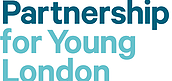 ADDITIONAL RESOURCES:Youth Work Supporthttps://youthworksupport.co.uk/Professional on-line safety Helplinehttps://swgfl.org.uk/services/professionals-online-safety-helpline/Think you know – highlighting on-line abusehttps://www.thinkuknow.co.uk/professionals/Working with young people remotely – London Youthhttps://londonyouth.org/news-and-updates/covid-19/working-with-young-people-remotely/Erasmus on line virtual youth work http://virtualyouthwork.com/wp-content/uploads/2018/10/guidelines.pdfChild Protection on-line policy https://thecpsu.org.uk/media/396343/Sample-online-safety-and-social-media-policy-2017.pdfInternet Matters- Digital Resiliencehttps://www.internetmatters.org/resources/digital-resilience-toolkit/Catalyst – on-line use and safetyhttps://medium.com/wethecatalystsNSPCC – on-line safetyhttps://www.nspcc.org.uk/keeping-children-safe/online-safety/BACP – Counselling on linehttps://www.bacp.co.uk/news/news-from-bacp/coronavirus/working-online-with-cyp-faqs/London Youthhttps://londonyouth.org/news-and-updates/covid-19/working-with-young-people-remotely/